Department:  Religion		Course: Intro to Religion		2016-2017Term, Phrase, or ExpressionSimple Definition Comprehension SupportReligiona set of beliefs that help us answer life’s questions. Video about the major religions of the worldbelieveSomething that is thought to be true, like an opinion.Catholic beliefs are listed in the Nicene Creedtrustbelief in the reliability, truth, and strength of someone or something.Christians have trust in God.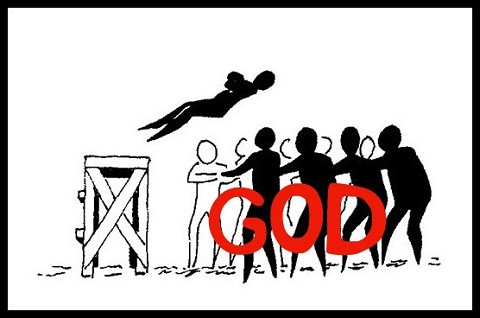 Video about Trustfaith1. to believe that God will care for us, love us and help us through life.2. Believe in God without seeing God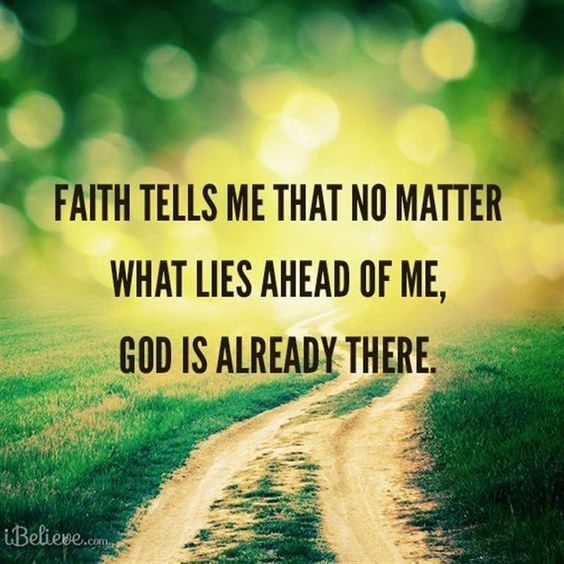 Holy Trinity3 persons in one God:Father, Son and Holy SpiritVideo about Holy Trinity (watch from 0-50 seconds)God the FatherGod is a supreme being. God is the first person of the Holy Trinity. God is the Father of Jesus. God has many characteristics and names, found in the Bible.Video about GodHoly Spirit3rd person of the Holy Trinity, Ru ah, breath of God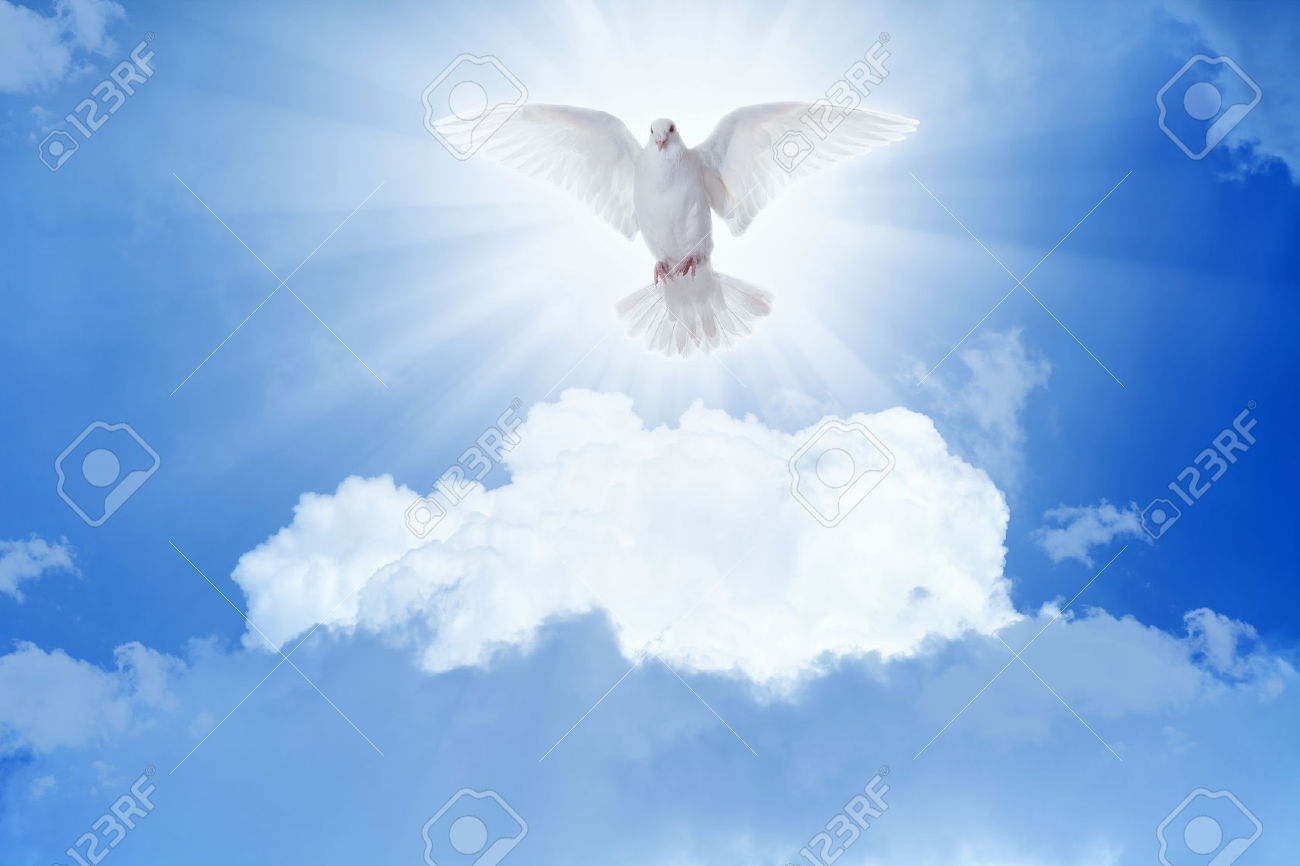 Jesus 2nd person of the Holy Trinity. Jesus lived on earth over 2,000 years ago. He came into the world as a baby. Jesus began his public ministry at 30. He was crucified at 33. 3 days later he resurrected from the dead. He remained on earth for 40 more days and then ascended into Heaven.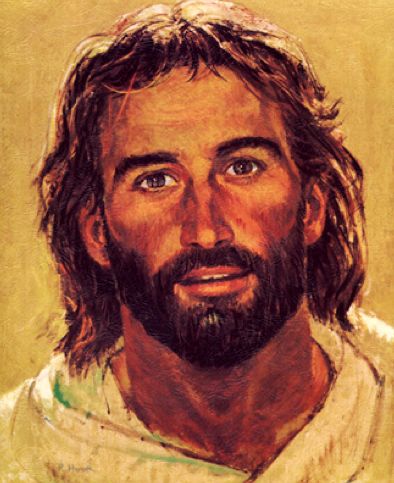 Jesus ChristJesus the Messiah is the Christ for those who are Christians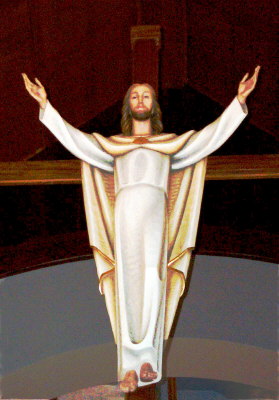 bibleMeans “Holy Books”. It is a collection of sacred books for Christians. Contains different kinds of genres of writing. Christians believe all the people who wrote it were inspired by God. 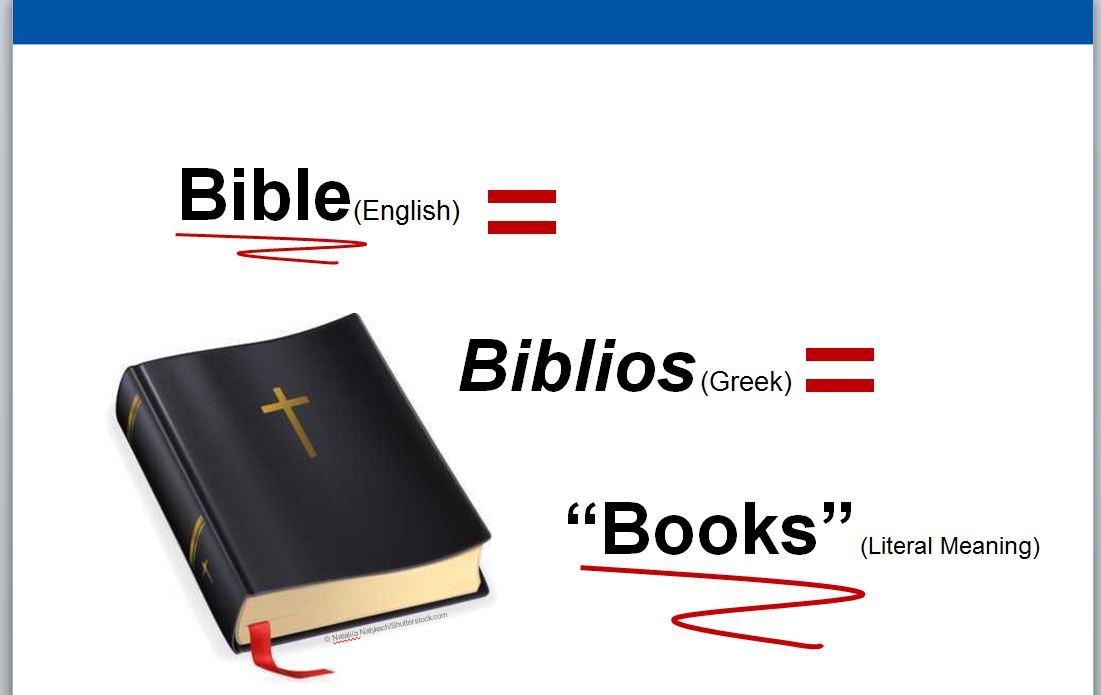 scripturesSacred readings from the Bible (is synonymous with the word “Bible)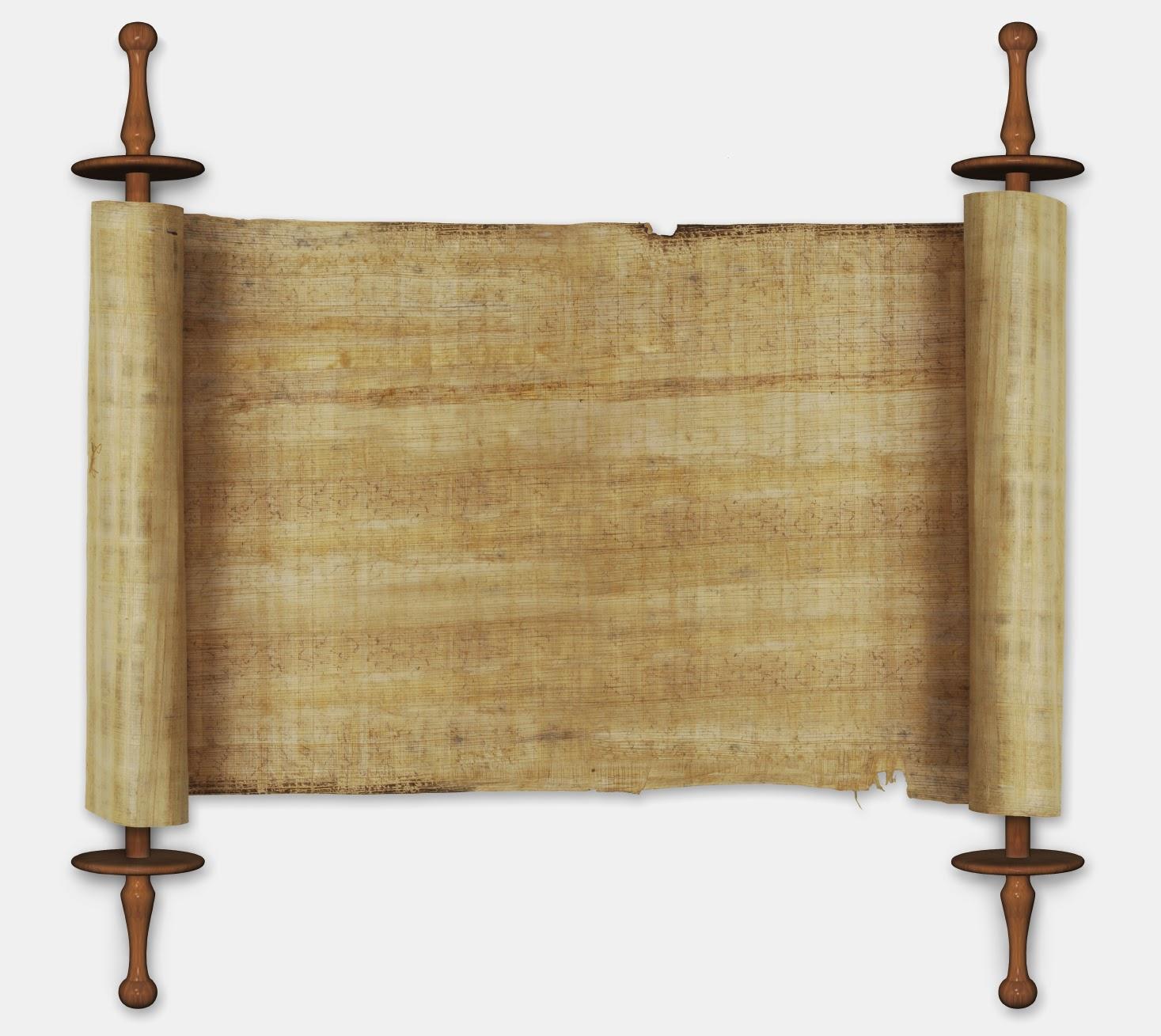 communityA community is a group of people who come together for a common purpose. 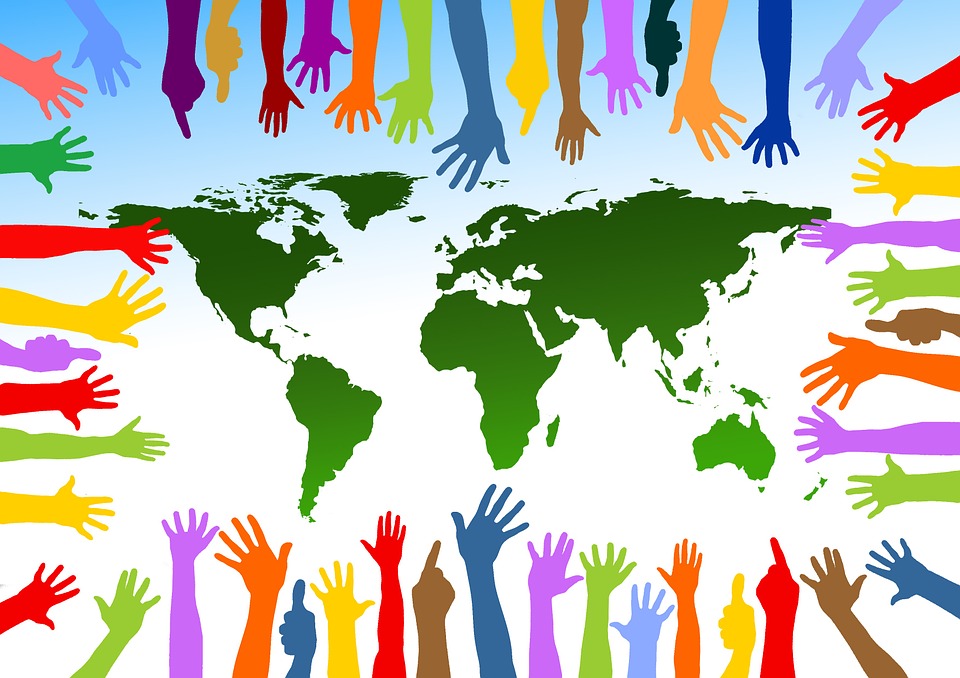 covenantPromise, pact, agreement*A covenant is a special promise made between people or between people and God.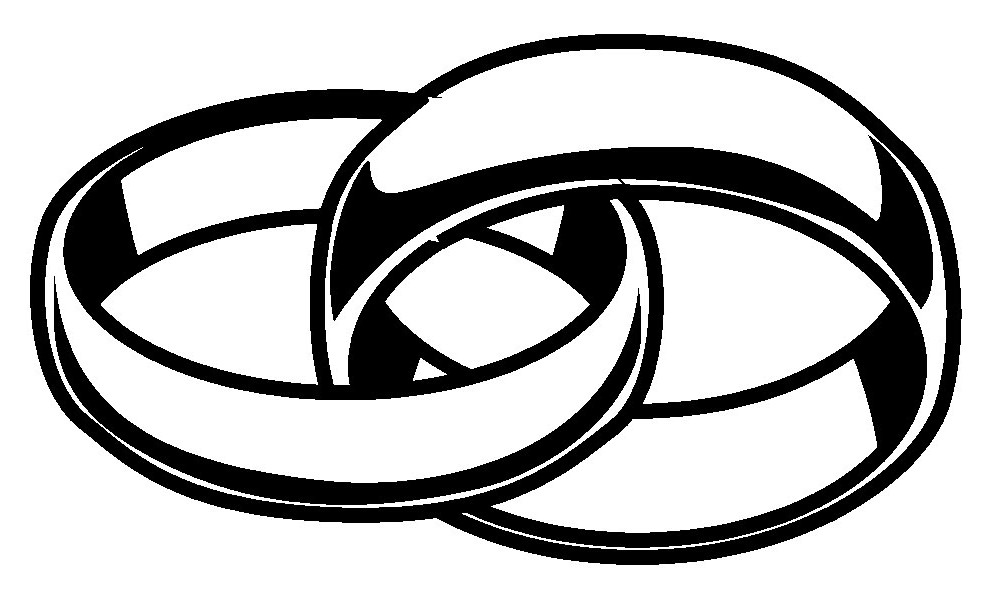 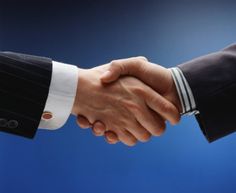 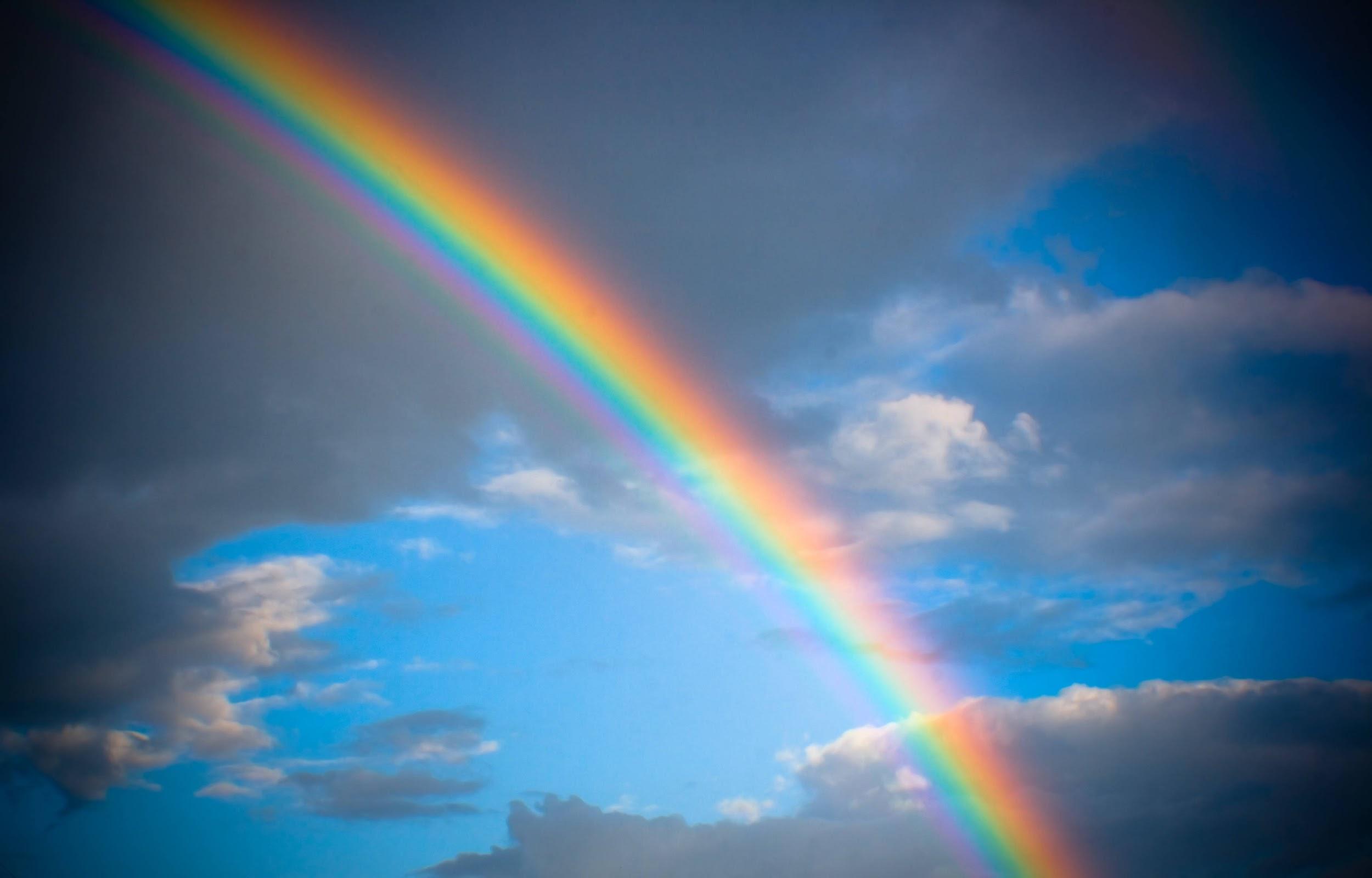 CatholicThere are several types of Christians. Catholic is one type of Christian, based in Rome, Italy. Not all Christians are Catholic, but all Catholics are Christian.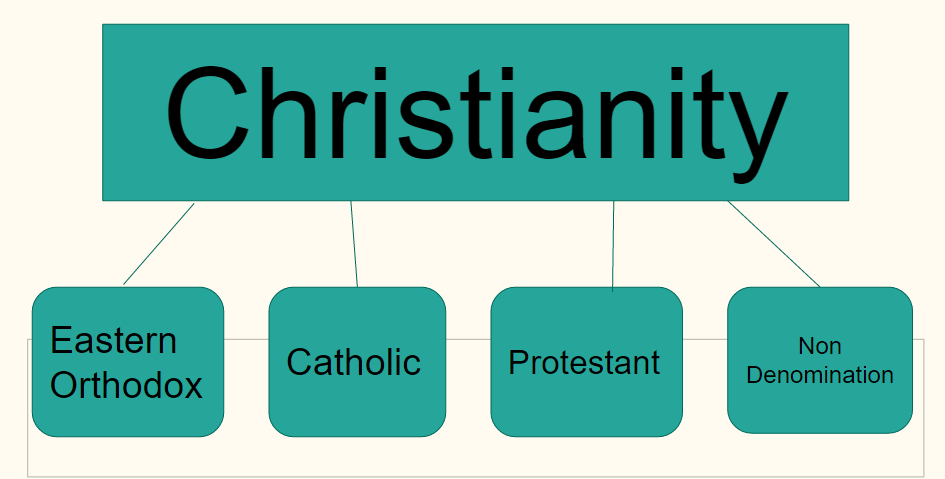 peaceCalm, serene. The absence of violence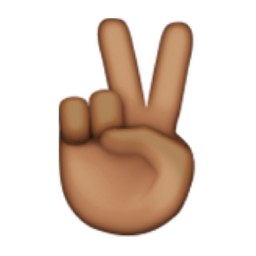 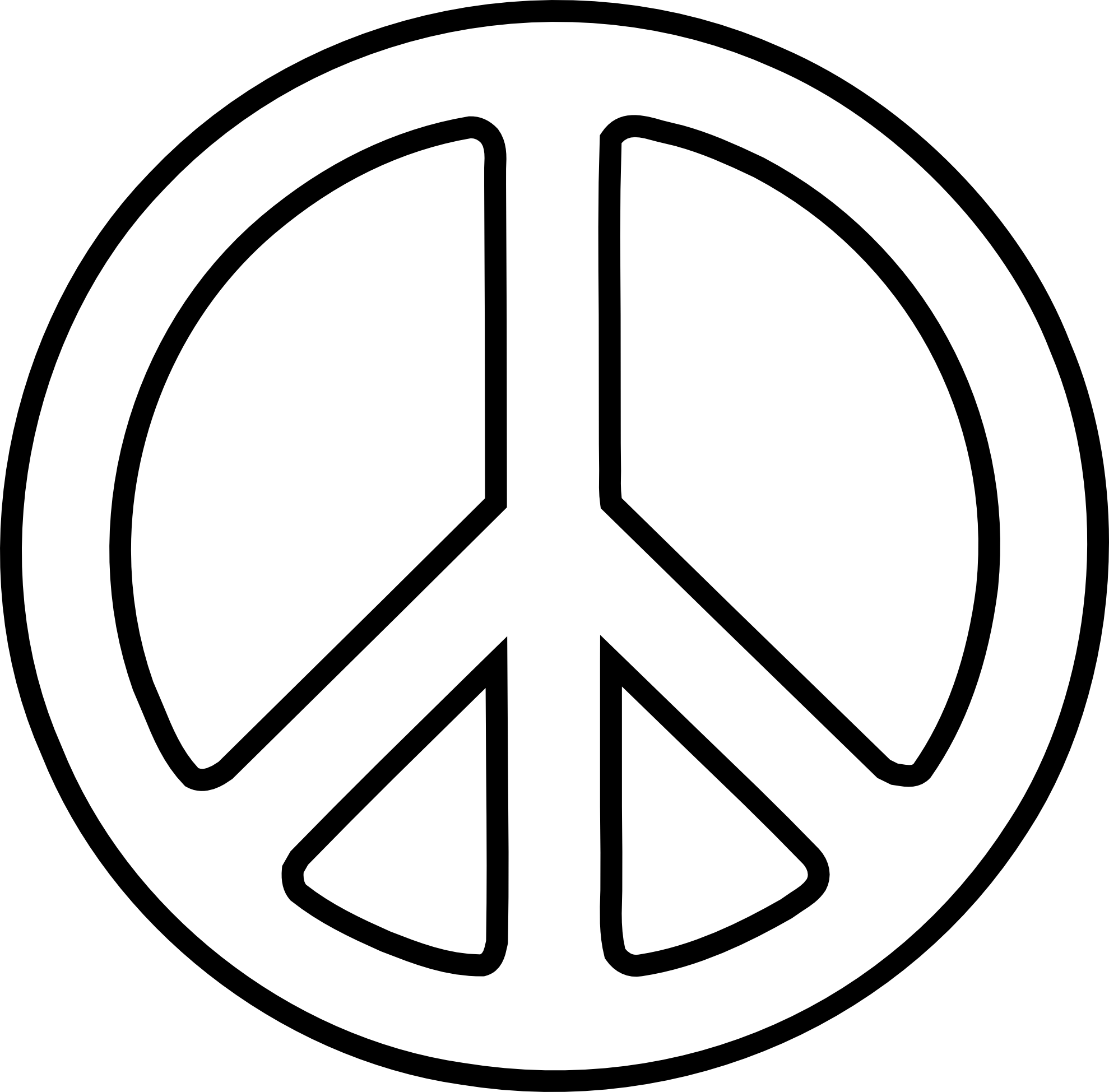 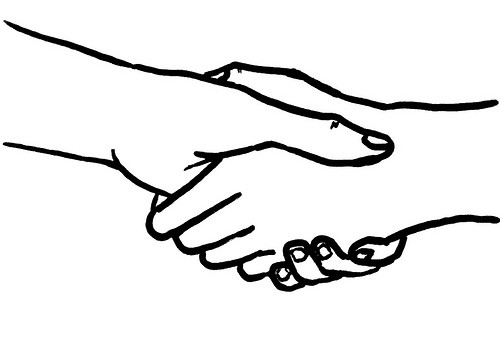 creedCreed comes from the Latin root Credo, which means, “I believe.”As Catholic Christians, the Nicene Creed states what we believe. Video about Creedsinan action that hurts God, hurts others, and hurts you.Example: telling a lie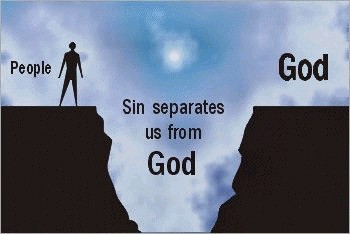 Circle of GraceA safe zone surrounding people. This can be physically, mentally, emotionally, sexually. 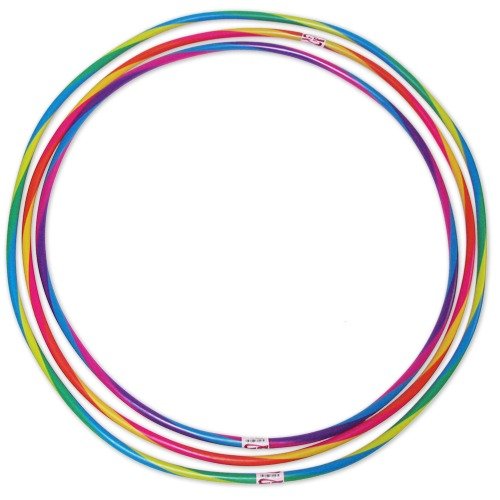 DioceseArea of parishes under a bishop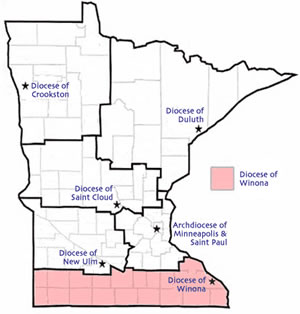 Chi RhoThe first 2 letters of Christ in Greek. 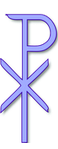 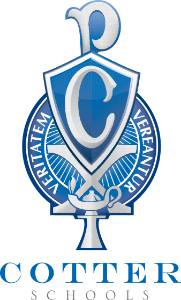 crossJesus died on a wooden cross. It is a symbolism of Christianity. It also represents the love God has for us, that he gave his only son to die for us.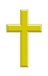 crucifixThe crucifix represents the death of Jesus Christ. Jesus was nailed to a cross and died on the cross. This type of death is called “crucified.”God loves us so much that he allowed his son, Jesus Christ, to die for us.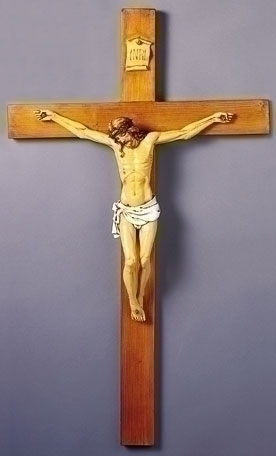 candleIt represents Jesus Christ among us, reminding us that we arealways in the presence of God.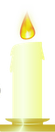 MassMass is the official religious service of the Roman Catholic ChurchMass is the central act of prayer (anywhere you go is the world, Mass is the same).Mass remembers the last meal Jesus shared with his closest followers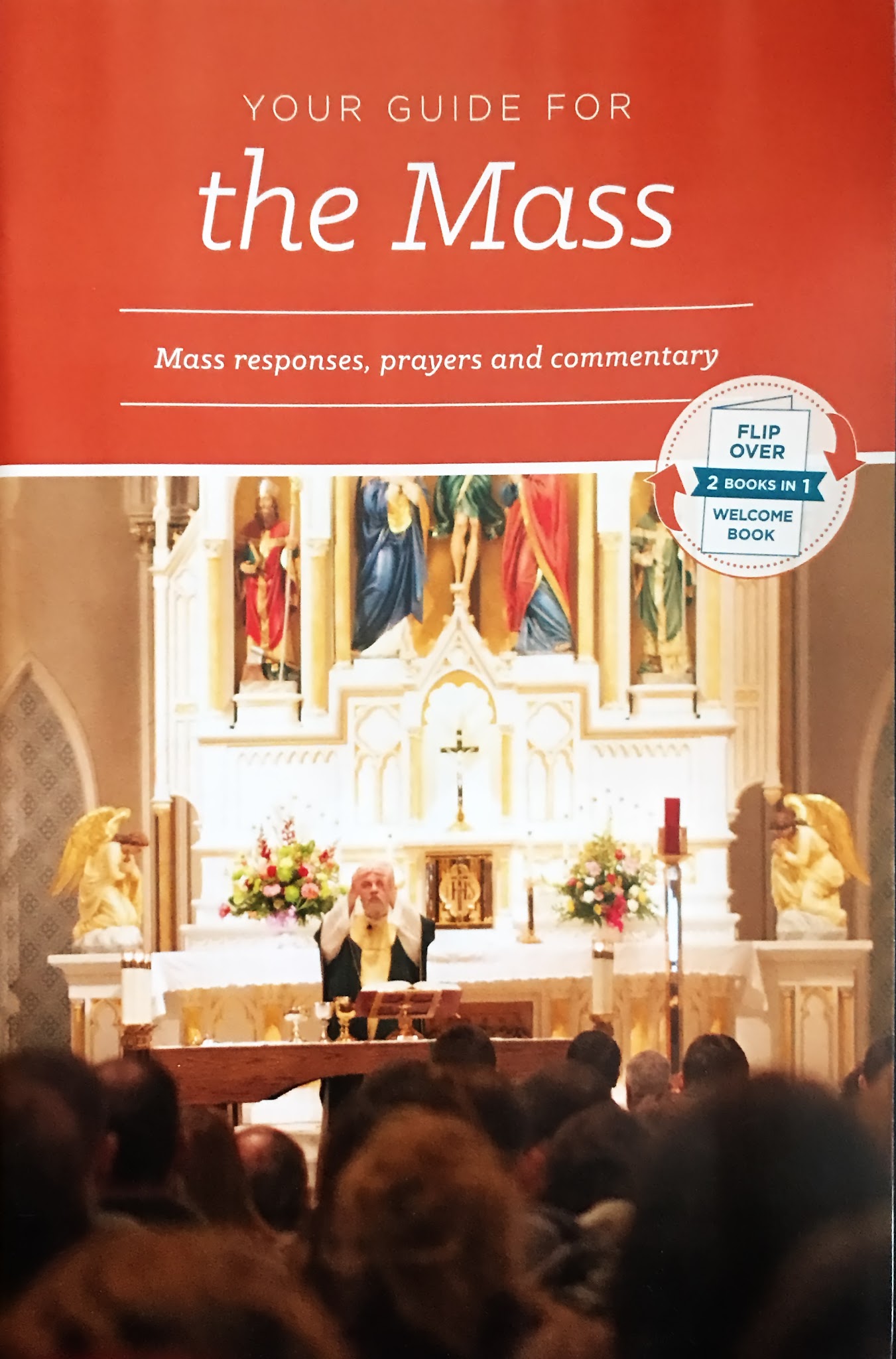 Body and Blood of JesusAt every Catholic Mass we remember the Last Supper. The priest prays over bread and wine and they become the Body and Blood of Jesus. 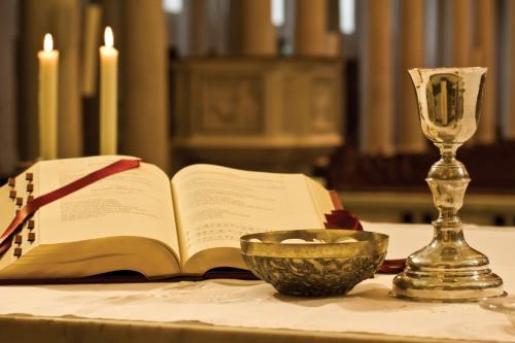 prayerCommunication with God. There are many ways to pray to God. 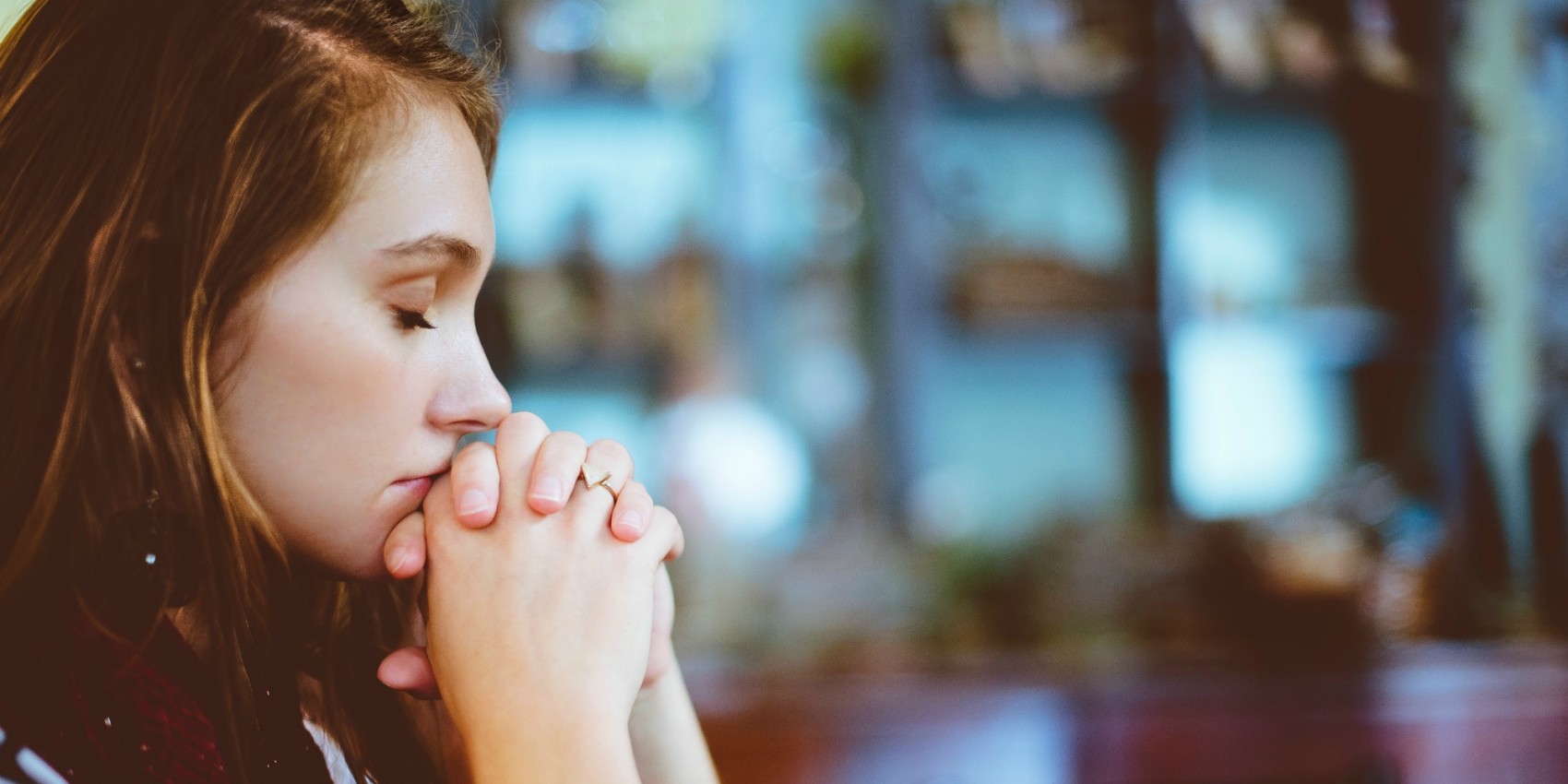 Community service1. Helping others without reward.2. Using your talents to help people or a cause without getting paid for your help. 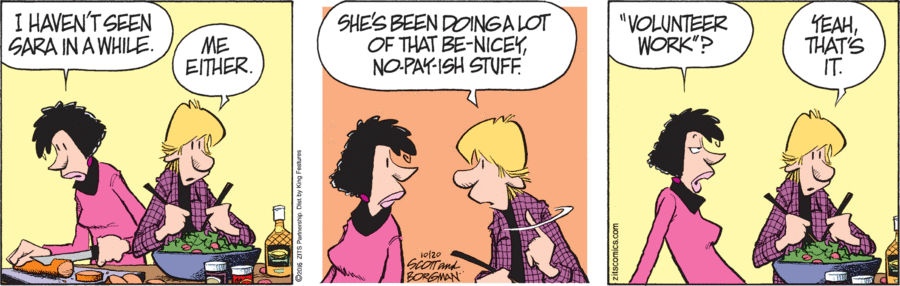 mercyForgiveness, Abundant love, compassion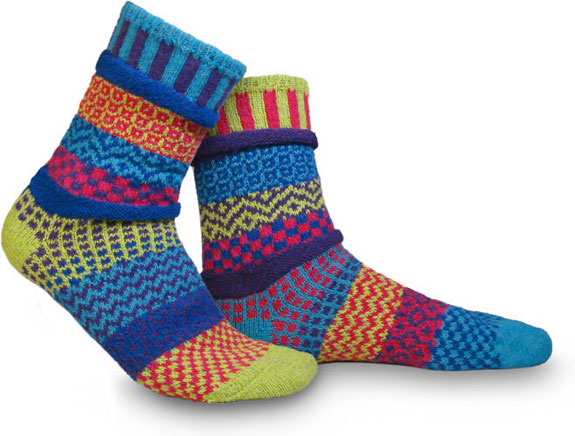 discipleFollower (in Christianity, a follower of Jesus). 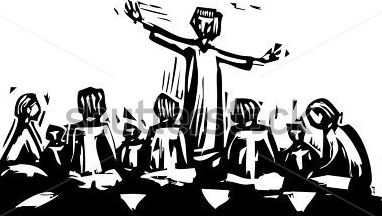 Last SupperThe night before Jesus died (sets up the Eucharist or Mass)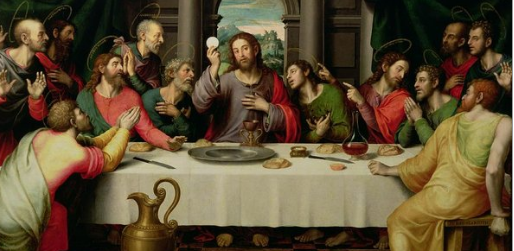 